TRAA_Form_006_L3 2022.12.09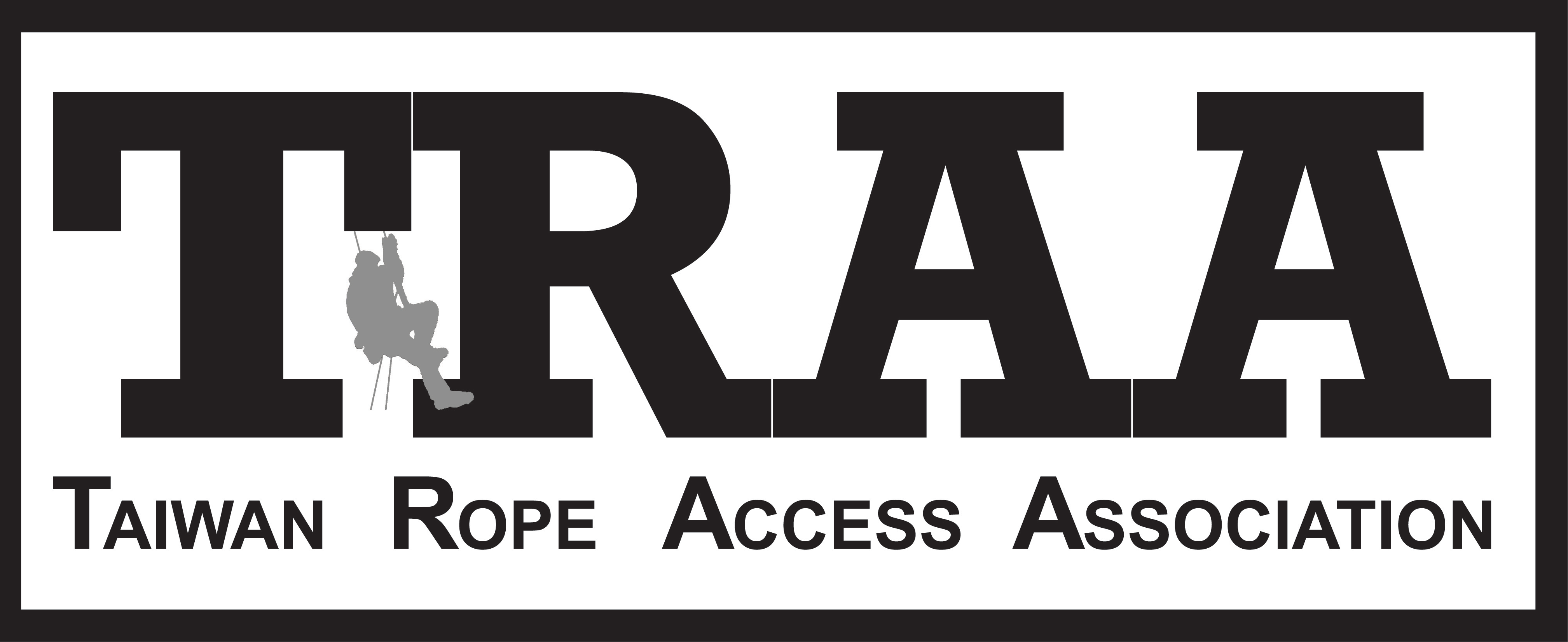 台灣繩索技術協會 三級繩索技術員評核單TRAA Rope Access Technician Level III Assessment Form台灣繩索技術協會 三級繩索技術員評核單TRAA Rope Access Technician Level III Assessment Form台灣繩索技術協會 三級繩索技術員評核單TRAA Rope Access Technician Level III Assessment Form台灣繩索技術協會 三級繩索技術員評核單TRAA Rope Access Technician Level III Assessment Form台灣繩索技術協會 三級繩索技術員評核單TRAA Rope Access Technician Level III Assessment Form訓練基本資料 Basic Info. of Training訓練基本資料 Basic Info. of Training訓練基本資料 Basic Info. of Training技術員基本資料 Info. of Technician技術員基本資料 Info. of Technician技術員基本資料 Info. of Technician訓練公司名稱 Training Company訓練公司名稱 Training Company中文姓名C. Name會員編號 TRAA Number會員編號 TRAA Number英文姓名 E. Name訓練地點 Training Venue訓練地點 Training Venue出生年月日 Date of Birth訓練日期 Training Date訓練日期 Training Date身分證編號ID Number三級教練名稱 Instructor(s) Name三級教練名稱 Instructor(s) Name電子郵件信箱 Email電子郵件信箱 Email電子郵件信箱 Email三級教練編號 Instructor(s) Number三級教練編號 Instructor(s) Number電子郵件信箱 Email電子郵件信箱 Email電子郵件信箱 Email訓練高度 Height of Training Venue訓練高度 Height of Training Venue手機號碼 Mobile Number訓練使用裝備 Equipment used訓練使用裝備 Equipment used電話號碼 Tel. Number健康狀況聲明 Medical Statement健康狀況聲明 Medical Statement郵遞區號 Postal code評核基本資料 Info. of Assessment評核基本資料 Info. of Assessment評核基本資料 Info. of Assessment通訊地址 Address通訊地址 Address通訊地址 Address評核級別 Assessed at Level評核級別 Assessed at LevelLevel 3三級通訊地址 Address通訊地址 Address通訊地址 Address考官姓名 Assessor Name考官姓名 Assessor Name通訊地址 Address通訊地址 Address通訊地址 Address考官編號 Assessor TRAA Number考官編號 Assessor TRAA Number通訊地址 Address通訊地址 Address通訊地址 Address評核日期 Assessment Date評核日期 Assessment Date通訊地址 Address通訊地址 Address通訊地址 Address評核項目 Assessed Items評核項目 Assessed Items評核項目 Assessed Items評核結果 Assessment Result評核結果 Assessment Result評核結果 Assessment Result學科分數Paper Test Score學科分數Paper Test Score通過/失敗  Pass/Fail通過/失敗  Pass/Fail通過/失敗  Pass/Fail繩結通過 Passing Knots繩結通過 Passing Knots中途固定點通過(寛) Re-belay (Wide)中途固定點通過(寛) Re-belay (Wide)垂直輔助攀登Vertical Aid Climbing垂直輔助攀登Vertical Aid Climbing回收系統架設 Retrievable Rigging回收系統架設 Retrievable Rigging緊繃繩索技術 Tensioned Ropes緊繃繩索技術 Tensioned Ropes整體評分 Overall Attainment整體評分 Overall Attainment整體評分 Overall Attainment進階救援 Advanced Rescue進階救援 Advanced Rescue進階救援 Advanced Rescue失敗 Fail1輔助攀登下的救援(短掛接)
Rescue from Aid-Climb (Short Connection)輔助攀登下的救援(短掛接)
Rescue from Aid-Climb (Short Connection)尚可 Satisfactory2輔助攀登下的救援(短掛接)
Rescue from Aid-Climb (Short Connection)輔助攀登下的救援(短掛接)
Rescue from Aid-Climb (Short Connection)好Good3懸吊拖拉 Hanging Hauling System懸吊拖拉 Hanging Hauling System非常好 Very Good4繩索轉換中救援 Mid-Transfer Rescue繩索轉換中救援 Mid-Transfer Rescue傑出 Excellent5中途固定點救援(寬) Rescue from Re-Belay (Wide)中途固定點救援(寬) Rescue from Re-Belay (Wide)考官簽名 Assessor's Signature考官簽名 Assessor's Signature考官簽名 Assessor's Signature帶傷患通過繩結 Passing Knot with Casualty帶傷患通過繩結 Passing Knot with Casualty考官簽名 Assessor's Signature考官簽名 Assessor's Signature考官簽名 Assessor's Signature團隊救援Team Rescue團隊救援Team Rescue考官簽名 Assessor's Signature考官簽名 Assessor's Signature考官簽名 Assessor's Signature風險評估 Risk Assessment風險評估 Risk Assessment考官簽名 Assessor's Signature考官簽名 Assessor's Signature考官簽名 Assessor's Signature進階架設 Advanced Rigging進階架設 Advanced Rigging考官簽名 Assessor's Signature考官簽名 Assessor's Signature考官簽名 Assessor's Signature以上灰色部分至少要選考二項，白色要全考以上灰色部分至少要選考二項，白色要全考以上灰色部分至少要選考二項，白色要全考三級教練簽名 Instructor's Signature三級教練簽名 Instructor's Signature三級教練簽名 Instructor's Signature意見 Comments：意見 Comments：意見 Comments：三級教練簽名 Instructor's Signature三級教練簽名 Instructor's Signature三級教練簽名 Instructor's Signature意見 Comments：意見 Comments：意見 Comments：學員簽名 Candidate’s Signature學員簽名 Candidate’s Signature學員簽名 Candidate’s Signature